  揭阳市揭东区工业信息化和科技局政府信息公开申请流程图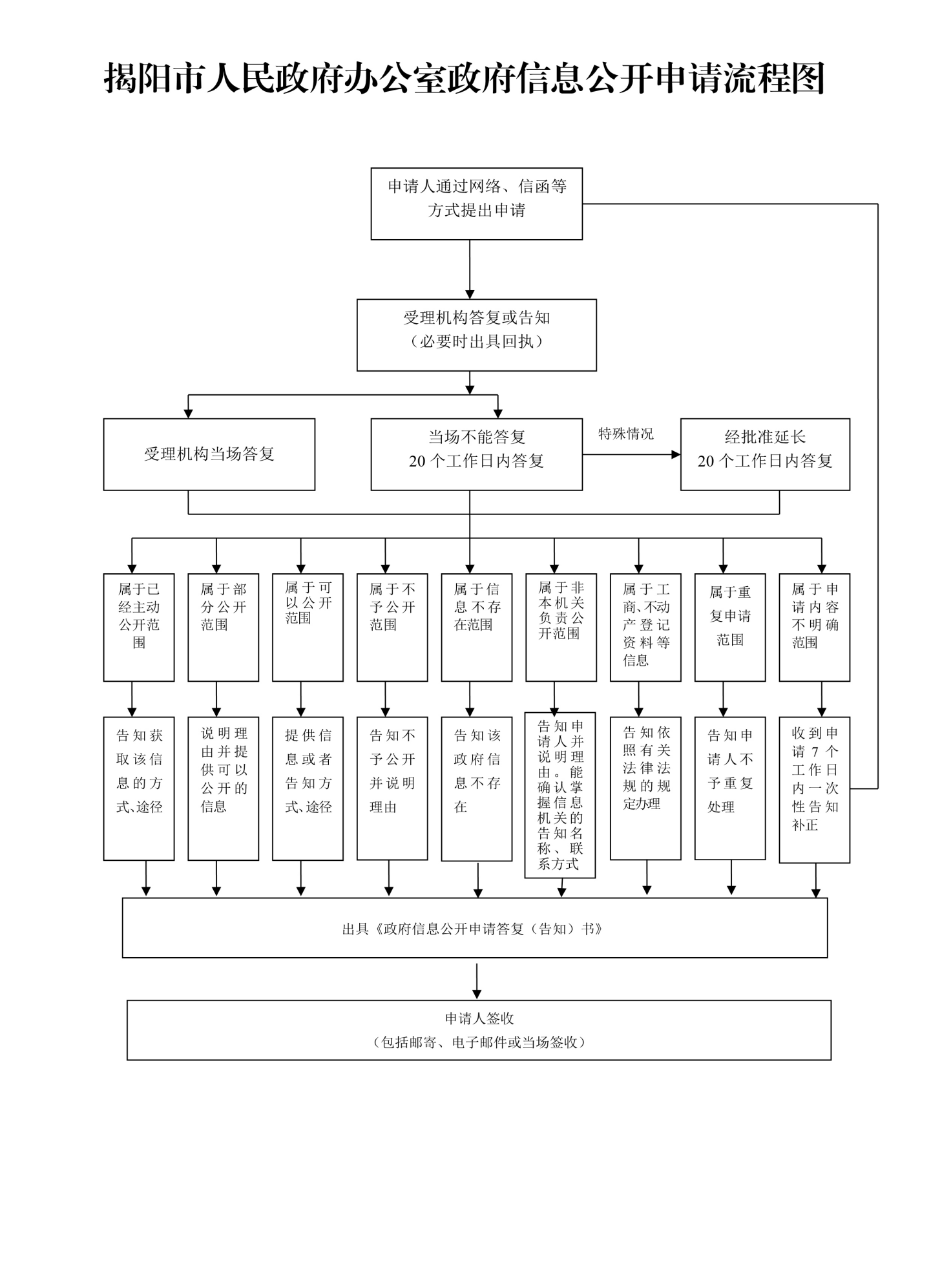 